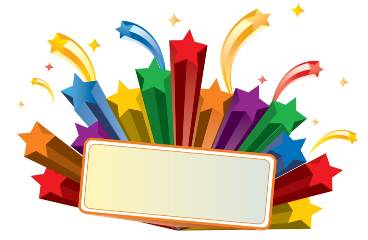 Интеллектуальная игра-викторина по обществознанию в  7  классе Цель:В игровой форме проверить знания и владение терминологией по темам. Повысить интерес к предмету.Задачи: Воспитательная - развитие познавательного интереса, логического мышления, воспитание ответственности за общее дело. Учебная - повторение основных понятий, определений. Развивающая - развитие внимательности, памяти, находчивости. Материалы и оборудование для проведения игры: Таблички со словами задания для игроков. Буквы для составления слов. Бумага и ручки.Утешительные призы для участников.Компьютер, проектор, классная доска.Правила:В игре участвуют 2 команды по 5 человек,  все остальные - зрители. Игра начинается с представления участников. Игра состоит из 4-х туров, каждый из которых может содержать от 5 до 10 вопросов. На каждый вопрос отводится определенное количество времени (от 1 мин.до 5 мин.). В конкурсе выигрывает тот, кто наберет максимальное количество баллов. За верный ответ дается один балл. Вводное слово учителя: Сегодня мы собрались на интеллектуальную игру-викторину "Умники и умницы". Все вопросы, которые будут заданы, так или иначе связаны с обществом, государственным устройством РФ, правами детей  и с  юридической ответственностью при совершении противоправных действий. Представляю вам  участников -  игроков:_______________________Поприветствуем их!В роли жюри мы попросим побыть наших гостей.Все участники игры перед вами, настало время познакомиться с ее правилами. Правила игрыВопросы викторины будет озвучивать вам ведущий.  За каждый правильный ответ команда получает 1 балл. Надеюсь у вас будут  самые быстрые и правильные ответы.Ответы даются  путём поднятия вверх руки. Итак, начинаем I конкурс-разминочный, он называется "отгадай слово".1 конкурс "отгадай слово"Ведущий знакомит участников с правилами, все слова загадываются на одну букву (5 букв).Команды выстраиваются в колонну друг за другом, по одному из участников становятся к ним на против. У участников команды завязаны руки, ведущий каждому из участников говорит (на ухо, одно слово параллельно произносится участникам обеих команд) слово которое он должен объяснить (без слов) стоящему на против участнику своей команды (можно помогать жестами и мимикой). По истечении времени игроки меняются. Выигрывает та команда, которая быстрее и больше даст правильных ответов. За каждый правильный ответ команда получает по одному баллу. На каждую букву дается по одной минуте.________________________________________________________________________________________________________________________________________________________________________________________________________________________________________________________________________________________________________________________________________________________________________________________________________________________________________________________________________________________________________________________________________________________________________________________________________________________________________________________________________________________________________________________________________________________________________________________________________________________2 конкурс "игра в слепую"   Команды играют по очереди. Участникам завязывают глаза и дают по букве из загадываемого слова. Ведущий говорит определение, значение слова которое команда должна отгадать. На выполнение конкурса дается 1 минута. Правильно отгаданный ответ - 1 балл.____________________________________________________________________________________________________________________________________________________________________________________________________________________________________________________________________________________________________________________________________________________________________________________________________________________________________________________________________________________________________________________________________________________________________________________________________________________________________________________________________________________________________________________________________________________________________________________________________________________________________________________________________________________________________________________________________________________________________________________________________________________________________________________________________________________________________________________________________________________________________________________________________________________________________________________________________________________________________________________________________________________________________________________________________________________________________________________________________________________________________________________________________________________________________________________________________________________________________________________________________________________________________________________________________________________________________________________3 конкурс называется "на лбу написано"  Команды участвуют по одной. Участникам на голову одевается ободок на котором находится слово, игроки становятся в колонну друг за другом и по одному поворачиваясь лицом (поворачиваются только стоящие впереди) объясняют товарищу(не применяя однокоренные слова) слово находящееся у него на голове. Слова должны быть из одной категории. На выполнение задания дается 1 минута, за каждый правильный ответ - 1 балл.Задание для 1команды: "ПРАВО" ________________________________________________________________________________________________________________________________________________________________________________________________________________________________________________________________________Задание для 2 команды: "ШКОЛА"________________________________________________________________________________________________________________________________________________________________________________________________________________________________________________________________________ 4 конкурс “Угадай-ка!” Угадай героя по описанию: командам зачитываются характеристики героев, и учащиеся должны угадать, о ком идёт речь (какая команда больше даст письменных правильных ответов, та и победила)

1) В какой сказке «хлебобулочный» герой несколько раз подвергался попыткам посягательства на его жизнь, угрозам быть съеденным? («Колобок».)2) Кто из сказочных персонажей пользовалась правом на свободнее перемещении на метле? (Баба Яга.)3)В этой сказке маленькую героиню преследовали неудачи. Несмотря на свободное передвижение по лесу, свободу слова и мысли, она подвергалась дискриминации, на ее жизнь было совершенно покушение, а ее бабушка лишилась права на неприкосновенность жилища. (Красная шапочка).4)Герой этой сказки содержится в неволе. Он потерял сестру, на его жизнь покушалась ведьма, нарушая его право на личную неприкосновенность и жизнь. (Козленочек)5)Он имел право на свободное передвижение в пределах станы, свободу мысли и совести, право на защиту от посягательства на честь и репутацию, но, в итоге, лиса нарушила его право на личную неприкосновенность и жизнь. (Колобок).6)Этот герой многих русских сказок постоянно нарушал права других персонажей: покушался на их жизнь, содержал в рабстве, подвергал жестокому обращению, посягал на неприкосновенность жилища, вмешивался в личную жизнь других героев. (Кощей Бессмертный).7)Эта героиня русских сказок очень хитра и плутовата. Нарушая права других героев, она очень часто попадала сама в неприятные ситуации, в которых ее жизнь была в опасности. (Лиса). 8)Ему очень не везло в жизни: сначала он был собственностью одного человека, затем стал сыном другого. Разбойники не раз нарушали личную неприкосновенность этого героя, право на жизнь и свободу, попытались завладеть его имуществом, а вот правом на образование он сам не воспользовался. (Буратино) 9)Она родилась в знатной семье, но старшие сестры жестоко с ней обращались, нарушали ее права, заставляли ее прислуживать им (т.е. рабство подневольный труд). Воспользовавшись своим правом на создание семьи, девушка была счастлива. (Золушка)10)Она жестоко обращалась со своим мужем, дискриминация его прав проявлялась во всем ее отношении к нему: она заставляла его унижать собственное достоинство, но, обогащаясь, она осталась у разбитого корыта. (Старуха)Подведение итогов.